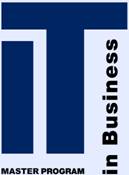  ประกาศกำหนดการพิจารณาแบบเสนอโครงการพิเศษหลักสูตรวิทยาศาสตรมหาบัณฑิต   สาขาวิชาเทคโนโลยีสารสนเทศทางธุรกิจประจำภาคปลาย  ปีการศึกษา 2557           วันศุกร์  สัปดาห์ที่ 3 ของเดือน  ครั้งที่  1   วันศุกร์ที่    23   มกราคม  2558ครั้งที่  2    วันศุกร์ที่   20   กุมภาพันธ์ 2558ครั้งที่  3    วันศุกร์ที่   20   มีนาคม  2558ครั้งที่  4    วันศุกร์ที่   17   เมษายน 2558วิธีปฏิบัติในการเสนอหัวข้อโครงการพิเศษของนิสิต  โดยให้นิสิตถือหลักปฏิบัติดังนี้การส่งเอกสารนิสิตต้องส่งแบบเสนอหัวข้อโครงการพิเศษจำนวน 5 ชุด โดยมีกำหนดส่งก่อนวันประชุมพิจารณาแบบเสนอโครงการพิเศษ อย่างน้อย 5 วันทำการทั้งนี้จำนวนแบบเสนอโครงการพิเศษที่คณะกรรมการจะรับพิจารณาต่อครั้ง ไม่เกิน 15 โครงการ  หากมีจำนวนผู้เสนอโครงการพิเศษมากกว่านี้  จะให้นำเสนอในการประชุมครั้งต่อไป	หมายเหตุ  :  สำหรับหน่วยงานที่ยินยอมให้นิสิตระบุชื่อของหน่วยงานในโครงการพิเศษ ขอให้นิสิตแนบจดหมายยินยอมจากผู้บริหารของหน่วยงานนั้นๆ มาในภาคผนวกของโครงการพิเศษด้วย	           	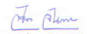 					( อาจารย์ ดร.วัชรา   จันทาทับ)				      ประธานกรรมการบริหารงานหลักสูตรฯ        ****  ในกรณีหากมีการเปลี่ยนแปลงวันประชุมพิจารณาหลักสูตร ฯ  จะประกาศให้นิสิตทราบต่อไปประกาศเพิ่มเติมเกี่ยวกับการส่งแบบเสนอโครงการพิเศษนิสิตที่มีความประสงค์จะส่งแบบเสนอโครงการพิเศษเข้าประชุมพิจารณา      ให้นิสิตถือหลักปฎิบัติ ดังนี้        การส่งเอกสารนิสิตต้องส่งแบบเสนอหัวข้อโครงการพิเศษจำนวน  5 ชุด       พร้อมส่ง  PDF File  มาที่  Email  : Rattana@cbs.chula.ac.th   ใช้ชื่อไฟล์ข้อมูล      คือ Proposal_รหัสนิสิต_ชื่อ-สกุล กำหนดส่งก่อนวันประชุมพิจารณาแบบเสนอโครงการพิเศษ อย่างน้อย  5  วันทำการ   ทั้งนี้จำนวนแบบเสนอโครงการพิเศษที่คณะกรรมการจะรับพิจารณาต่อครั้งไม่เกิน 15โครงการ หากมีจำนวนผู้เสนอโครงการพิเศษมากกว่านี้  จะให้นำเสนอในการประชุมครั้งต่อไป